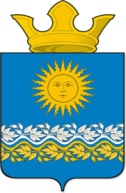 Администрация Сладковского сельского поселенияСлободо – Туринского муниципального района Свердловской областиПОСТАНОВЛЕНИЕО внесении изменений в Постановление администрации Сладковского сельского поселения № 225 от 28.11.2018 года «Об утверждении  Административного регламента предоставления муниципальной услуги «Выдача разрешений  на строительство, реконструкцию объектов капитального строительства, расположенных на территории Сладковского сельского поселения»В соответствии с Федеральным законом от 06.10.2003 года № 131 - ФЗ «Об общих принципах организации местного самоуправления в Российской Федерации», Федеральным законом от 27.07.2010 № 210 - ФЗ «Об организации предоставления государственных и муниципальных услуг, руководствуясь Уставом Сладковского сельского поселения, Администрация Сладковского сельского поселенияПОСТАНОВЛЯЮ:1. Внести в Постановление администрации Сладковского сельского поселения № 225 от 28.11.2018 года «Об утверждении  Административного регламента предоставления муниципальной услуги «Выдача разрешений  на строительство, реконструкцию объектов капитального строительства, расположенных на территории Сладковского сельского поселения» следующие изменения:1.1. пункт 13 раздела изложить в следующей редакции:«13. Срок предоставления Услуги: не более 5 (пяти) рабочих дней со дня получения соответствующего заявления».2. Опубликовать настоящее Постановление в печатном средстве массовой информации Думы и Администрации Сладковского сельского поселения «Информационный вестник», а также разместить в сети Интернет на официальном сайте Сладковского сельского поселения.3. Контроль исполнения настоящего Постановления оставляю за собой.И.о. Главы Сладковского сельского поселения                      А.Н. Незаконнорожденных                                 21.11.2019 г.№  149с. Сладковскоес. Сладковскоес. Сладковское